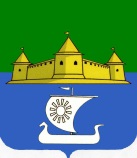 Муниципальное образование «Морозовское городское поселение Всеволожского муниципального района Ленинградской области»АДМИНИСТРАЦИЯП О С Т А Н О В Л Е Н И Е29.08.2022                                		            			               	№558г.п. им. Морозова«Об утверждении методики прогнозирования поступлений доходов в бюджет МО «Морозовское городское поселение Всеволожского муниципального района Ленинградской области», в отношении которых администрация МО «Морозовское городское поселение Всеволожского муниципального района Ленинградской области» осуществляет бюджетные полномочия главного администратора доходов бюджета МО «Морозовское городское поселение Всеволожского муниципального района Ленинградской области»»В соответствии с пунктом 1 статьи 160.1 Бюджетного кодекса Российской Федерации, Постановлением Правительства РФ от 23.06.2016 N 574 «Об общих требованиях к методике прогнозирования поступлений доходов в бюджеты бюджетной системы Российской Федерации», администрация муниципального образования «Морозовское городское поселение Всеволожского муниципального района Ленинградской области» ПОСТАНОВЛЯЕТ:1.  Утвердить методику прогнозирования поступлений доходов в бюджет МО «Морозовское городское поселение Всеволожского муниципального района Ленинградской области», в отношении которых администрация МО «Морозовское городское поселение Всеволожского муниципального района Ленинградской области» осуществляет бюджетные полномочия главного администратора доходов бюджета МО «Морозовское городское поселение Всеволожского муниципального района Ленинградской области», согласно приложению.2. Признать утратившим силу постановление от 10.11.2016 №596 «Об утверждении методики прогнозирования поступлений доходов в бюджет МО «Морозовское городское поселение Всеволожского муниципального района Ленинградской области», администрируемых Администрацией Морозовского городского поселения» с момента вступления настоящего постановления в силу.3. Настоящее постановление опубликовать на официальном сайте администрации муниципального образования «Морозовское городское поселение Всеволожского муниципального района Ленинградской области» http://adminmgp.ru/. 4. Настоящее постановление вступает в силу с даты его подписания.5. Контроль за исполнением настоящего постановления оставляю за собой.Глава администрации		      	                                              Р.С. Панфилов                                    Приложение к Постановлению администрацииМО «Морозовское городское поселение Всеволожского муниципального района Ленинградской области»от___________№______МЕТОДИКАпрогнозирования поступлений доходов в бюджет МО «Морозовское городское поселение Всеволожского муниципального района Ленинградской области», в отношении которых администрация МО «Морозовское городское поселение Всеволожского муниципального района Ленинградской области» осуществляет бюджетные полномочия главного администратора доходов бюджета МО «Морозовское городское поселение Всеволожского муниципального района Ленинградской области»N п/пКод главного администратора доходовНаименование главного администратора доходовКБКНаименование КБК доходовНаименование метода расчетаФормула расчетаАлгоритм расчетаОписание показателей1001Администрация Морозовского  городского поселения Всеволожского муниципального района Ленинградской области10804020010000110Государственная пошлина за совершение нотариальных действий должностными лицами органов местного самоуправления,           уполномоченными в соответствии с законодательными  актами Российской Федерации на совершение нотариальных действийПрямой расчетНе устанавливаетсяПлановые показатели устанавливаются при формировании проекта решения о внесении изменений в решение о бюджете МО «Морозовское городское поселение Всеволожского муниципального района  Ленинградской области" на очередной финансовый год и на плановый период с учетом фактически поступивших доходов в текущем финансовом годуОбъем фактически поступивших доходов по данному доходному источнику  в бюджет  МО «Морозовское городское поселение Всеволожского муниципального района  Ленинградской области" в текущем финансовом году2001Администрация Морозовского  городского поселения Всеволожского муниципального района Ленинградской области11105013130000120Доходы, получаемые в виде арендной платы за земельные участки, государственная собственность на которые не разграничена и которые расположены в границах городских поселений, а также средства от продажи права на заключение договоров аренды указанных земельных участков
Прямой расчетN = Нп + ВпПлановые показатели устанавливаются при формировании проекта решения о бюджете МО  «Морозовское городское поселение Всеволожского муниципального района  Ленинградской области" на очередной финансовый год и на плановый период  с учетом ожидаемых к поступлению доходов в текущем финансовом годуN - прогноз поступления арендной платы за земельные участки в бюджет поселения;
Нп - сумма начисленных платежей по арендной плате за земельные участки в бюджет поселения в текущем финансовом году;
Вп - сумма выпадающих (дополнительных) доходов от сдачи в аренду земельных участков, с учетом  прогнозируемых начислений по арендной платы за земельные участки, на основании поступивших заявлений юридических и физических лиц, договора аренды с которыми будут заключены (расторгнуты) в очередном финансовом году3001Администрация Морозовского  городского поселения Всеволожского муниципального района Ленинградской области11105025130000120Доходы, получаемые в виде арендной платы, а также средства от продажи права на заключение договоров аренды за земли, находящиеся в собственности городских поселений (за исключением земельных участков муниципальных бюджетных и автономных учреждений)Прямой расчетN = Нп + ВпПлановые показатели устанавливаются при формировании проекта решения о бюджете МО  «Морозовское городское поселение Всеволожского муниципального района  Ленинградской области" на очередной финансовый год и на плановый период  с учетом ожидаемых к поступлению доходов в текущем финансовом годуN - прогноз поступления арендной платы за земельные участки в бюджет поселения;
Нп - сумма начисленных платежей по арендной плате за земельные участки в бюджет поселения в текущем финансовом году;
Вп - сумма выпадающих (дополнительных) доходов от сдачи в аренду земельных участков, с учетом  прогнозируемых начислений по арендной платы за земельные участки, на основании поступивших заявлений юридических и физических лиц, договора аренды с которыми будут заключены (расторгнуты) в очередном финансовом году4001Администрация Морозовского  городского поселения Всеволожского муниципального района Ленинградской области11105075130000120Доходы от сдачи в аренду имущества, составляющего казну городских поселений (за исключением земельных участков)Прямой расчетДАП = (АП1 + АП2 + АП3 +….. + АПn) ± АппланПлановые показатели устанавливаются при формировании проекта решения о бюджете МО  «Морозовское городское поселение Всеволожского муниципального района  Ленинградской области" на очередной финансовый год и на плановый период  с учетом ожидаемых к поступлению доходов в текущем финансовом годуДАП – прогноз поступлений от сдачи в аренду муниципального имущества;
АП – сумма арендных платежей по действующим договорам аренды, срок уплаты которых приходится на планируемый период;
n – количество действующих договоров аренды, срок уплаты которых приходится на планируемый период
АПплан – сумма арендных платежей по планируемым к заключению (расторжению) договорам аренды5001Администрация Морозовского  городского поселения Всеволожского муниципального района Ленинградской области11109045130000120Прочие поступления от использования имущества, находящегося в собственности городских поселений (за исключением имущества муниципальных бюджетных и автономных учреждений, а также имущества муниципальных унитарных предприятий, в том числе казенных)Прямой расчетПj = Оi-1 * К+ Вj Плановые показатели устанавливаются при формировании проекта решения о бюджете МО  «Морозовское городское поселение Всеволожского муниципального района  Ленинградской области" на очередной финансовый год и на плановый период  с учетом ожидаемых к поступлению доходов в текущем финансовом году Пj – прогноз поступлений доходов в j-том году очередного финансового года и планового периода;
Оi-1 – ожидаемое поступление доходов в бюджет муниципального образования в текущем (прогнозируемом) году;
К – коэффициент индексации ;
Вj – оценка выпадающих (дополнительных) доходов от использования имущества муниципального образования в связи с выбытием (приобретением) объектов недвижимости (продажа (передача) имущества, заключение дополнительных договоров, изменение видов целевого использования и др.)6001Администрация Морозовского  городского поселения Всеволожского муниципального района Ленинградской области11301995130000130Прочие доходы от оказания платных услуг (работ) получателями средств бюджетов городских поселенийПрямой расчетНе устанавливаетсяПлановые показатели устанавливаются при формировании проекта решения о внесении изменений в решение о бюджете МО «Морозовское городское поселение Всеволожского муниципального района  Ленинградской области" на очередной финансовый год и на плановый период с учетом фактически поступивших доходов в текущем финансовом годуОбъем фактически поступивших доходов по данному доходному источнику  в бюджет  МО «Морозовское городское поселение Всеволожского муниципального района  Ленинградской области" в текущем финансовом году7001Администрация Морозовского  городского поселения Всеволожского муниципального района Ленинградской области11302065130000130Доходы, поступающие в порядке возмещения расходов, понесенных в связи с эксплуатацией имущества городских поселенийПрямой расчетНе устанавливаетсяПлановые показатели устанавливаются при формировании проекта решения о внесении изменений в решение о бюджете МО «Морозовское городское поселение Всеволожского муниципального района  Ленинградской области" на очередной финансовый год и на плановый период с учетом фактически поступивших доходов в текущем финансовом годуОбъем фактически поступивших доходов по данному доходному источнику  в бюджет  МО «Морозовское городское поселение Всеволожского муниципального района  Ленинградской области" в текущем финансовом году8001Администрация Морозовского  городского поселения Всеволожского муниципального района Ленинградской области11302995130000130Прочие доходы от компенсации затрат бюджетов городских поселенийПрямой расчетНе устанавливаетсяПлановые показатели устанавливаются при формировании проекта решения о внесении изменений в решение о бюджете МО «Морозовское городское поселение Всеволожского муниципального района  Ленинградской области" на очередной финансовый год и на плановый период с учетом фактически поступивших доходов в текущем финансовом годуОбъем фактически поступивших доходов по данному доходному источнику  в бюджет  МО «Морозовское городское поселение Всеволожского муниципального района  Ленинградской области" в текущем финансовом году9001Администрация Морозовского  городского поселения Всеволожского муниципального района Ленинградской области11401050130000410Доходы от продажи квартир, находящихся в собственности городских поселенийПрямой расчетНе устанавливаетсяПлановые показатели устанавливаются при формировании проекта решения о внесении изменений в решение о бюджете МО «Морозовское городское поселение Всеволожского муниципального района  Ленинградской области" на очередной финансовый год и на плановый период с учетом фактически поступивших доходов в текущем финансовом годуОбъем фактически поступивших доходов по данному доходному источнику  в бюджет  МО «Морозовское городское поселение Всеволожского муниципального района  Ленинградской области" в текущем финансовом году10001Администрация Морозовского  городского поселения Всеволожского муниципального района Ленинградской области11402052130000410Доходы от реализации имущества, находящегося в оперативном управлении учреждений, находящихся в ведении органов управления городских поселений (за исключением имущества муниципальных бюджетных и автономных учреждений), в части реализации основных средств по указанному имуществуПрямой расчетНе устанавливаетсяПлановые показатели устанавливаются при формировании проекта решения о внесении изменений в решение о бюджете МО «Морозовское городское поселение Всеволожского муниципального района  Ленинградской области" на очередной финансовый год и на плановый период с учетом фактически поступивших доходов в текущем финансовом годуОбъем фактически поступивших доходов по данному доходному источнику  в бюджет  МО «Морозовское городское поселение Всеволожского муниципального района  Ленинградской области" в текущем финансовом году11001Администрация Морозовского  городского поселения Всеволожского муниципального района Ленинградской области11402052130000440Доходы от реализации имущества, находящегося в оперативном управлении учреждений, находящихся в ведении органов управления городских поселений (за исключением имущества муниципальных бюджетных и автономных учреждений), в части реализации материальных запасов по указанному имуществуПрямой расчетНе устанавливаетсяПлановые показатели устанавливаются при формировании проекта решения о внесении изменений в решение о бюджете МО «Морозовское городское поселение Всеволожского муниципального района  Ленинградской области" на очередной финансовый год и на плановый период с учетом фактически поступивших доходов в текущем финансовом годуОбъем фактически поступивших доходов по данному доходному источнику  в бюджет  МО «Морозовское городское поселение Всеволожского муниципального района  Ленинградской области" в текущем финансовом году12001Администрация Морозовского  городского поселения Всеволожского муниципального района Ленинградской области11402053130000410Доходы от реализации иного имущества, находящегося в собственности городских поселений (за исключением имущества муниципальных бюджетных и автономных учреждений, а также имущества муниципальных унитарных предприятий, в том числе казенных), в части реализации основных средств по указанному имуществуПрямой расчетРИ = Ст * ПлПлановые показатели устанавливаются при формировании проекта решения о бюджете МО  «Морозовское городское поселение Всеволожского муниципального района  Ленинградской области" на очередной финансовый год и на плановый период  с учетом с учетом плана приватизации муницпального имуществаРИ – объем доходов от реализации имущества
Ст- оценочная стоимость, либо рыночная стоимость имущества. При невозможности определения рыночной стоимости - средняя стоимость аналогичного имущества реализованного в предшествующем периоде;
Пл- площадь объектов недвижимости, подлежащих реализации в очередном финансовом году13001Администрация Морозовского  городского поселения Всеволожского муниципального района Ленинградской области11402058130000410Доходы от реализации недвижимого имущества бюджетных, автономных учреждений, находящегося в собственности городских поселений, в части реализации основных средствПрямой расчетРИ = Ст * ПлПлановые показатели устанавливаются при формировании проекта решения о бюджете МО  «Морозовское городское поселение Всеволожского муниципального района  Ленинградской области" на очередной финансовый год и на плановый период  с учетом с учетом плана приватизации муницпального имуществаРИ – объем доходов от реализации имущества
Ст- оценочная стоимость, либо рыночная стоимость имущества. При невозможности определения рыночной стоимости - средняя стоимость аналогичного имущества реализованного в предшествующем периоде;
Пл- площадь объектов недвижимости, подлежащих реализации в очередном финансовом году14001Администрация Морозовского  городского поселения Всеволожского муниципального района Ленинградской области11406013130000430Доходы от продажи земельных участков, государственная собственность на которые не разграничена и которые расположены в границах городских поселенийПрямой расчетПр=  Стм * SПлановые показатели устанавливаются при формировании проекта решения о бюджете МО  «Морозовское городское поселение Всеволожского муниципального района  Ленинградской области" на очередной финансовый год и на плановый период  с учетом ожидаемых к поступлению доходов в текущем финансовом годуПр– прогноз поступлений от продажи земельных участков, находящихся в границах городского поселения
Стм- оценочная стоимость, либо рыночная стоимость земельного участака. 
S- площадь земельного участка, подлежащих реализации в очередном финансовом году15001Администрация Морозовского  городского поселения Всеволожского муниципального района Ленинградской области11406025130000430Доходы от продажи земельных участков, находящихся в собственности городских поселений (за исключением земельных участков муниципальных бюджетных и автономных учреждений)Прямой расчетПз = (Пзт-1 + Пзт-2 + Пзт-3) / 3Плановые показатели устанавливаются при формировании проекта решения о бюджете МО  «Морозовское городское поселение Всеволожского муниципального района  Ленинградской области" на очередной финансовый год и на плановый период  с учетом ожидаемых к поступлению доходов в текущем финансовом годуПз – прогноз поступлений от продажи земельных участков, находящихся в собственности городского поселения;
Пзт-1 , Пзт-2 , Пзт-3 – фактические поступления от продажи земельных участков, находящихся в собственности городского поселений за три предыдущих года;
т – текущий год16001Администрация Морозовского  городского поселения Всеволожского муниципального района Ленинградской области11406045130000430Доходы от продажи земельных участков, находящихся в собственности городских поселений, находящихся в пользовании бюджетных и автономных учрежденийПрямой расчетПз = (Пзт-1 + Пзт-2 + Пзт-3) / 3Плановые показатели устанавливаются при формировании проекта решения о бюджете МО  «Морозовское городское поселение Всеволожского муниципального района  Ленинградской области" на очередной финансовый год и на плановый период  с учетом ожидаемых к поступлению доходов в текущем финансовом годуПз – прогноз поступлений от продажи земельных участков, находящихся в собственности городского поселения;
Пзт-1 , Пзт-2 , Пзт-3 – фактические поступления от продажи земельных участков, находящихся в собственности городского поселений за три предыдущих года;
т – текущий год17001Администрация Морозовского  городского поселения Всеволожского муниципального района Ленинградской области11406313130000430Плата за увеличение площади земельных участков, находящихся в частной собственности, в результате перераспределения таких земельных участков и земель (или) земельных участков, государственная собственность на которые не разграничена и которые расположены в границах городских поселенийПрямой расчетНе устанавливаетсяПлановые показатели устанавливаются при формировании проекта решения о внесении изменений в решение о бюджете МО «Морозовское городское поселение Всеволожского муниципального района  Ленинградской области" на очередной финансовый год и на плановый период с учетом фактически поступивших доходов в текущем финансовом годуОбъем фактически поступивших доходов по данному доходному источнику  в бюджет  МО «Морозовское городское поселение Всеволожского муниципального района  Ленинградской области" в текущем финансовом году18001Администрация Морозовского  городского поселения Всеволожского муниципального района Ленинградской области11601074010000140Административные штрафы, установленные главой 7 Кодекса Российской Федерации об административных правонарушениях, за административные правонарушения в области охраны собственности, выявленные должностными лицами органов муниципального контроляПрямой расчетНе устанавливаетсяПлановые показатели устанавливаются при формировании проекта решения о внесении изменений в решение о бюджете МО «Морозовское городское поселение Всеволожского муниципального района  Ленинградской области" на очередной финансовый год и на плановый период с учетом фактически поступивших доходов в текущем финансовом годуОбъем фактически поступивших доходов по данному доходному источнику  в бюджет  МО «Морозовское городское поселение Всеволожского муниципального района  Ленинградской области" в текущем финансовом году19001Администрация Морозовского  городского поселения Всеволожского муниципального района Ленинградской области11601084010000140Административные штрафы, установленные главой 8 Кодекса Российской Федерации об административных правонарушениях, за административные правонарушения в области охраны окружающей среды и природопользования, выявленные должностными лицами органов муниципального контроляПрямой расчетНе устанавливаетсяПлановые показатели устанавливаются при формировании проекта решения о внесении изменений в решение о бюджете МО «Морозовское городское поселение Всеволожского муниципального района  Ленинградской области" на очередной финансовый год и на плановый период с учетом фактически поступивших доходов в текущем финансовом годуОбъем фактически поступивших доходов по данному доходному источнику  в бюджет  МО «Морозовское городское поселение Всеволожского муниципального района  Ленинградской области" в текущем финансовом году20001Администрация Морозовского  городского поселения Всеволожского муниципального района Ленинградской области11602020020000140Административные штрафы, установленные законами субъектов Российской Федерации об административных правонарушениях, за нарушение муниципальных правовых актовПрямой расчетНе устанавливаетсяПлановые показатели устанавливаются при формировании проекта решения о внесении изменений в решение о бюджете МО «Морозовское городское поселение Всеволожского муниципального района  Ленинградской области" на очередной финансовый год и на плановый период с учетом фактически поступивших доходов в текущем финансовом годуОбъем фактически поступивших доходов по данному доходному источнику  в бюджет  МО «Морозовское городское поселение Всеволожского муниципального района  Ленинградской области" в текущем финансовом году21001Администрация Морозовского  городского поселения Всеволожского муниципального района Ленинградской области11607010130000140Штрафы, неустойки, пени, уплаченные в случае просрочки исполнения поставщиком (подрядчиком, исполнителем) обязательств, предусмотренных муниципальным контрактом, заключенным муниципальным органом, казенным учреждением городского поселенияПрямой расчетНе устанавливаетсяПлановые показатели устанавливаются при формировании проекта решения о внесении изменений в решение о бюджете МО «Морозовское городское поселение Всеволожского муниципального района  Ленинградской области" на очередной финансовый год и на плановый период с учетом фактически поступивших доходов в текущем финансовом годуОбъем фактически поступивших доходов по данному доходному источнику  в бюджет  МО «Морозовское городское поселение Всеволожского муниципального района  Ленинградской области" в текущем финансовом году22001Администрация Морозовского  городского поселения Всеволожского муниципального района Ленинградской области11607090130000140Иные штрафы, неустойки, пени, уплаченные в соответствии с законом или договором в случае неисполнения или ненадлежащего исполнения обязательств перед муниципальным органом, (муниципальным казенным учреждением) городского поселенияПрямой расчетНе устанавливаетсяПлановые показатели устанавливаются при формировании проекта решения о внесении изменений в решение о бюджете МО «Морозовское городское поселение Всеволожского муниципального района  Ленинградской области" на очередной финансовый год и на плановый период с учетом фактически поступивших доходов в текущем финансовом годуОбъем фактически поступивших доходов по данному доходному источнику  в бюджет  МО «Морозовское городское поселение Всеволожского муниципального района  Ленинградской области" в текущем финансовом году23001Администрация Морозовского  городского поселения Всеволожского муниципального района Ленинградской области11610061130000140Платежи в целях возмещения убытков, причиненных уклонением от заключения с муниципальным органом городского поселения (муниципальным казенным учреждением) муниципального контракта, а также иные денежные средства, подлежащие зачислению в бюджет городского поселения за нарушение законодательства Российской Федерации о контрактной системе в сфере закупок товаров, работ, услуг для обеспечения государственных и муниципальных нужд (за исключением муниципального контракта, финансируемого за счет средств муниципального дорожного фонда)Прямой расчетНе устанавливаетсяПлановые показатели устанавливаются при формировании проекта решения о внесении изменений в решение о бюджете МО «Морозовское городское поселение Всеволожского муниципального района  Ленинградской области" на очередной финансовый год и на плановый период с учетом фактически поступивших доходов в текущем финансовом годуОбъем фактически поступивших доходов по данному доходному источнику  в бюджет  МО «Морозовское городское поселение Всеволожского муниципального района  Ленинградской области" в текущем финансовом году24001Администрация Морозовского  городского поселения Всеволожского муниципального района Ленинградской области11610081130000140Платежи в целях возмещения ущерба при расторжении муниципального контракта, заключенного с муниципальным органом городского поселения (муниципальным казенным учреждением), в связи с односторонним отказом исполнителя (подрядчика) от его исполнения (за исключением муниципального контракта, финансируемого за счет средств муниципального дорожного фонда)Прямой расчетНе устанавливаетсяПлановые показатели устанавливаются при формировании проекта решения о внесении изменений в решение о бюджете МО «Морозовское городское поселение Всеволожского муниципального района  Ленинградской области" на очередной финансовый год и на плановый период с учетом фактически поступивших доходов в текущем финансовом годуОбъем фактически поступивших доходов по данному доходному источнику  в бюджет  МО «Морозовское городское поселение Всеволожского муниципального района  Ленинградской области" в текущем финансовом году25001Администрация Морозовского  городского поселения Всеволожского муниципального района Ленинградской области11610082130000140Платежи в целях возмещения ущерба при расторжении муниципального контракта, финансируемого за счет средств муниципального дорожного фонда городского поселения, в связи с односторонним отказом исполнителя (подрядчика) от его исполненияПрямой расчетНе устанавливаетсяПлановые показатели устанавливаются при формировании проекта решения о внесении изменений в решение о бюджете МО «Морозовское городское поселение Всеволожского муниципального района  Ленинградской области" на очередной финансовый год и на плановый период с учетом фактически поступивших доходов в текущем финансовом годуОбъем фактически поступивших доходов по данному доходному источнику  в бюджет  МО «Морозовское городское поселение Всеволожского муниципального района  Ленинградской области" в текущем финансовом году26001Администрация Морозовского  городского поселения Всеволожского муниципального района Ленинградской области11610123010000140Доходы от денежных взысканий (штрафов), поступающие в счет погашения задолженности, образовавшейся до 1 января 2020 года, подлежащие зачислению в бюджет муниципального образования по нормативам, действовавшим в 2019 годуПрямой расчетНе устанавливаетсяПлановые показатели устанавливаются при формировании проекта решения о внесении изменений в решение о бюджете МО «Морозовское городское поселение Всеволожского муниципального района  Ленинградской области" на очередной финансовый год и на плановый период с учетом фактически поступивших доходов в текущем финансовом годуОбъем фактически поступивших доходов по данному доходному источнику  в бюджет  МО «Морозовское городское поселение Всеволожского муниципального района  Ленинградской области" в текущем финансовом году27001Администрация Морозовского  городского поселения Всеволожского муниципального района Ленинградской области11610100130000140Денежные взыскания, налагаемые в возмещение ущерба, причиненного в результате незаконного или нецелевого использования бюджетных средств (в части бюджетов городских поселений)Прямой расчетНе устанавливаетсяПлановые показатели устанавливаются при формировании проекта решения о внесении изменений в решение о бюджете МО «Морозовское городское поселение Всеволожского муниципального района  Ленинградской области" на очередной финансовый год и на плановый период с учетом фактически поступивших доходов в текущем финансовом годуОбъем фактически поступивших доходов по данному доходному источнику  в бюджет  МО «Морозовское городское поселение Всеволожского муниципального района  Ленинградской области" в текущем финансовом году28001Администрация Морозовского  городского поселения Всеволожского муниципального района Ленинградской области11610032130000140Прочее возмещение ущерба, причиненного муниципальному имуществу городского поселения (за исключением имущества, закрепленного за муниципальными бюджетными (автономными) учреждениями, унитарными предприятиями)Прямой расчетНе устанавливаетсяПлановые показатели устанавливаются при формировании проекта решения о внесении изменений в решение о бюджете МО «Морозовское городское поселение Всеволожского муниципального района  Ленинградской области" на очередной финансовый год и на плановый период с учетом фактически поступивших доходов в текущем финансовом годуОбъем фактически поступивших доходов по данному доходному источнику  в бюджет  МО «Морозовское городское поселение Всеволожского муниципального района  Ленинградской области" в текущем финансовом году29001Администрация Морозовского  городского поселения Всеволожского муниципального района Ленинградской области11701050130000180Невыясненные поступления, зачисляемые в бюджеты городских поселений--Плановые показатели не устанавливаются-30001Администрация Морозовского  городского поселения Всеволожского муниципального района Ленинградской области11705050130000180Прочие неналоговые доходы бюджетов городских поселенийПрямой расчетНе устанавливаетсяПлановые показатели устанавливаются при формировании проекта решения о внесении изменений в решение о бюджете МО «Морозовское городское поселение Всеволожского муниципального района  Ленинградской области" на очередной финансовый год и на плановый период с учетом фактически поступивших доходов в текущем финансовом годуОбъем фактически поступивших доходов по данному доходному источнику  в бюджет  МО «Морозовское городское поселение Всеволожского муниципального района  Ленинградской области" в текущем финансовом году31001Администрация Морозовского  городского поселения Всеволожского муниципального района Ленинградской области11716000 13 0000 180Прочие неналоговые доходы бюджетов городских поселений в части невыясненных поступлений, по которым не осуществлен возврат (уточнение) не позднее трех лет со дня их зачисления на единый счет бюджета городского поселения--Плановые показатели не устанавливаются-32001Администрация Морозовского  городского поселения Всеволожского муниципального района Ленинградской области20216001130000150Дотации бюджетам городских поселений на выравнивание бюджетной обеспеченности из бюджетов муниципальных районовПрямой расчетНе устанавливаетсяПлановые показатели устанавливаются при формировании проекта решения о внесении изменений в решение о бюджете МО «Морозовское городское поселение Всеволожского муниципального района  Ленинградской области" на очередной финансовый год и на плановый период Объем бюджетных ассигнований, предусмотренный бюджету МО «Морозовское городское поселение Всеволожского муниципального района  Ленинградской области" за счет бюджета МО «Всеволожский муниципальный район» в соответствии с решение о бюджете МО «Всеволожский муниципальный район»  Ленинградской области на очередной финансовый год и на плановый период, иными нормативными правовыми (правовыми) актами Всеволожского муниципального района Ленинградской области 33001Администрация Морозовского  городского поселения Всеволожского муниципального района Ленинградской области20220216130000150Субсидии бюджетам городских поселений на осуществление дорожной деятельности в отношении автомобильных дорог общего пользования, а также капитального ремонта и ремонта дворовых территорий многоквартирных домов, проездов к дворовым территориям многоквартирных домов населенных пунктовПрямой расчетНе устанавливаетсяПлановые показатели устанавливаются при формировании проекта решения о внесении изменений в решение о бюджете МО «Морозовское городское поселение Всеволожского муниципального района  Ленинградской области" на очередной финансовый год и на плановый период с учетом фактически поступивших средств из областного бюджета Ленинградской областиОбъем бюджетных ассигнований, предусмотренный бюджету МО «Морозовское городское поселение Всеволожского муниципального района  Ленинградской области"  за счет средств областного бюджета в соответствии с законом об областном бюджете на очередной финансовый год и на плановый период, иными нормативными правовыми (правовыми) актами Правительства Ленинградской области34001Администрация Морозовского  городского поселения Всеволожского муниципального района Ленинградской области20220298130000150Субсидии бюджетам городских поселений на обеспечение мероприятий по капитальному ремонту многоквартирных домов за счет средств, поступивших от государственной корпорации - Фонда содействия реформированию жилищно-коммунального хозяйстваПрямой расчетНе устанавливаетсяПлановые показатели устанавливаются при формировании проекта решения о внесении изменений в решение о бюджете МО «Морозовское городское поселение Всеволожского муниципального района  Ленинградской области" на очередной финансовый год и на плановый период с учетом фактически поступивших средств из областного бюджета Ленинградской областиОбъем бюджетных ассигнований, предусмотренный бюджету МО «Морозовское городское поселение Всеволожского муниципального района  Ленинградской области"  за счет средств областного бюджета в соответствии с законом об областном бюджете на очередной финансовый год и на плановый период, иными нормативными правовыми (правовыми) актами Правительства Ленинградской области35001Администрация Морозовского  городского поселения Всеволожского муниципального района Ленинградской области20220299130000150Субсидии бюджетам городских поселений на обеспечение мероприятий по переселению граждан из аварийного жилищного фонда, в том числе переселению граждан из аварийного жилищного фонда с учетом необходимости развития малоэтажного жилищного строительства, за счет средств, поступивших от государственной корпорации - Фонда содействия реформированию жилищно-коммунального хозяйстваПрямой расчетНе устанавливаетсяПлановые показатели устанавливаются при формировании проекта решения о внесении изменений в решение о бюджете МО «Морозовское городское поселение Всеволожского муниципального района  Ленинградской области" на очередной финансовый год и на плановый период с учетом фактически поступивших средств из областного бюджета Ленинградской областиОбъем бюджетных ассигнований, предусмотренный бюджету МО «Морозовское городское поселение Всеволожского муниципального района  Ленинградской области"  за счет средств областного бюджета в соответствии с законом об областном бюджете на очередной финансовый год и на плановый период, иными нормативными правовыми (правовыми) актами Правительства Ленинградской области36001Администрация Морозовского  городского поселения Всеволожского муниципального района Ленинградской области20220301130000150Субсидии бюджетам городских поселений на обеспечение мероприятий по капитальному ремонту многоквартирных домов за счет средств бюджетовПрямой расчетНе устанавливаетсяПлановые показатели устанавливаются при формировании проекта решения о внесении изменений в решение о бюджете МО «Морозовское городское поселение Всеволожского муниципального района  Ленинградской области" на очередной финансовый год и на плановый период с учетом фактически поступивших средств из областного бюджета Ленинградской областиОбъем бюджетных ассигнований, предусмотренный бюджету МО «Морозовское городское поселение Всеволожского муниципального района  Ленинградской области"  за счет средств областного бюджета в соответствии с законом об областном бюджете на очередной финансовый год и на плановый период, иными нормативными правовыми (правовыми) актами Правительства Ленинградской области37001Администрация Морозовского  городского поселения Всеволожского муниципального района Ленинградской области20220302130000150Субсидии бюджетам городских поселений на обеспечение мероприятий по переселению граждан из аварийного жилищного фонда, в том числе переселению граждан из аварийного жилищного фонда с учетом необходимости развития малоэтажного жилищного строительства, за счет средств бюджетовПрямой расчетНе устанавливаетсяПлановые показатели устанавливаются при формировании проекта решения о внесении изменений в решение о бюджете МО «Морозовское городское поселение Всеволожского муниципального района  Ленинградской области" на очередной финансовый год и на плановый период с учетом фактически поступивших средств из областного бюджета Ленинградской областиОбъем бюджетных ассигнований, предусмотренный бюджету МО «Морозовское городское поселение Всеволожского муниципального района  Ленинградской области"  за счет средств областного бюджета в соответствии с законом об областном бюджете на очередной финансовый год и на плановый период, иными нормативными правовыми (правовыми) актами Правительства Ленинградской области38001Администрация Морозовского  городского поселения Всеволожского муниципального района Ленинградской области20220077130000150Субсидии бюджетам городских поселений на софинансирование капитальных вложений в объекты муниципальной собственностиПрямой расчетНе устанавливаетсяПлановые показатели устанавливаются при формировании проекта решения о внесении изменений в решение о бюджете МО «Морозовское городское поселение Всеволожского муниципального района  Ленинградской области" на очередной финансовый год и на плановый период с учетом фактически поступивших средств из областного бюджета Ленинградской областиОбъем бюджетных ассигнований, предусмотренный бюджету МО «Морозовское городское поселение Всеволожского муниципального района  Ленинградской области"  за счет средств областного бюджета в соответствии с законом об областном бюджете на очередной финансовый год и на плановый период, иными нормативными правовыми (правовыми) актами Правительства Ленинградской области39001Администрация Морозовского  городского поселения Всеволожского муниципального района Ленинградской области20225555130000150Субсидии бюджетам городских поселений на реализацию программ формирования современной городской средыПрямой расчетНе устанавливаетсяПлановые показатели устанавливаются при формировании проекта решения о внесении изменений в решение о бюджете МО «Морозовское городское поселение Всеволожского муниципального района  Ленинградской области" на очередной финансовый год и на плановый период с учетом фактически поступивших средств из областного бюджета Ленинградской областиОбъем бюджетных ассигнований, предусмотренный бюджету МО «Морозовское городское поселение Всеволожского муниципального района  Ленинградской области"  за счет средств областного бюджета в соответствии с законом об областном бюджете на очередной финансовый год и на плановый период, иными нормативными правовыми (правовыми) актами Правительства Ленинградской области40001Администрация Морозовского  городского поселения Всеволожского муниципального района Ленинградской области20229999130000150Прочие субсидии бюджетам городских поселенийПрямой расчетНе устанавливаетсяПлановые показатели устанавливаются при формировании проекта решения о внесении изменений в решение о бюджете МО «Морозовское городское поселение Всеволожского муниципального района  Ленинградской области" на очередной финансовый год и на плановый период с учетом фактически поступивших средств из областного бюджета Ленинградской областиОбъем бюджетных ассигнований, предусмотренный бюджету МО «Морозовское городское поселение Всеволожского муниципального района  Ленинградской области"  за счет средств областного бюджета в соответствии с законом об областном бюджете на очередной финансовый год и на плановый период, иными нормативными правовыми (правовыми) актами Правительства Ленинградской области41001Администрация Морозовского  городского поселения Всеволожского муниципального района Ленинградской области20235118130000150Субвенции бюджетам городских поселений на осуществление первичного воинского учета органами местного самоуправления поселений, муниципальных и городских округовПрямой расчетНе устанавливаетсяПлановые показатели устанавливаются при формировании проекта решения о бюджете МО  «Морозовское городское поселение Всеволожского муниципального района  Ленинградской области" на очередной финансовый год и на плановый период Объем бюджетных ассигнований, предусмотренный бюджету МО «Морозовское городское поселение Всеволожского муниципального района  Ленинградской области"  за счет средств областного бюджета в соответствии с законом об областном бюджете на очередной финансовый год и на плановый период, иными нормативными правовыми (правовыми) актами Правительства Ленинградской области42001Администрация Морозовского  городского поселения Всеволожского муниципального района Ленинградской области20230024130000150Субвенции бюджетам городских поселений на выполнение передаваемых полномочий субъектов Российской ФедерацииПрямой расчетНе устанавливаетсяПлановые показатели устанавливаются при формировании проекта решения о бюджете МО  «Морозовское городское поселение Всеволожского муниципального района  Ленинградской области" на очередной финансовый год и на плановый период Объем бюджетных ассигнований, предусмотренный бюджету МО «Морозовское городское поселение Всеволожского муниципального района  Ленинградской области"  за счет средств областного бюджета в соответствии с законом об областном бюджете на очередной финансовый год и на плановый период, иными нормативными правовыми (правовыми) актами Правительства Ленинградской области43001Администрация Морозовского  городского поселения Всеволожского муниципального района Ленинградской области20705030130000180Прочие безвозмездные поступления в бюджеты городских поселений.Прямой расчетНе устанавливаетсяПлановые показатели устанавливаются при формировании проекта решения о внесении изменений в решение о бюджете МО «Морозовское городское поселение Всеволожского муниципального района  Ленинградской области" на очередной финансовый год и на плановый период с учетом фактически поступивших доходов в текущем финансовом годуОбъем фактически поступивших доходов по данному доходному источнику  в бюджет  МО «Морозовское городское поселение Всеволожского муниципального района  Ленинградской области" в текущем финансовом году44001Администрация Морозовского  городского поселения Всеволожского муниципального района Ленинградской области20705020130000150Поступления от денежных пожертвований, предоставляемых физическими лицами получателям средств бюджетов городских поселенийПрямой расчетНе устанавливаетсяПлановые показатели устанавливаются при формировании проекта решения о внесении изменений в решение о бюджете МО «Морозовское городское поселение Всеволожского муниципального района  Ленинградской области" на очередной финансовый год и на плановый период с учетом фактически поступивших доходов в текущем финансовом годуОбъем фактически поступивших доходов по данному доходному источнику  в бюджет  МО «Морозовское городское поселение Всеволожского муниципального района  Ленинградской области" в текущем финансовом году45001Администрация Морозовского  городского поселения Всеволожского муниципального района Ленинградской области 20225555130000150Субсидии бюджетам городских поселений на реализацию программ формирования современной городской средыПрямой расчетНе устанавливаетсяПлановые показатели устанавливаются при формировании проекта решения о внесении изменений в решение о бюджете МО «Морозовское городское поселение Всеволожского муниципального района  Ленинградской области" на очередной финансовый год и на плановый период с учетом фактически поступивших средств из областного бюджета Ленинградской областиОбъем бюджетных ассигнований, предусмотренный бюджету МО «Морозовское городское поселение Всеволожского муниципального района  Ленинградской области"  за счет средств областного бюджета в соответствии с законом об областном бюджете на очередной финансовый год и на плановый период, иными нормативными правовыми (правовыми) актами Правительства Ленинградской области46001Администрация Морозовского  городского поселения Всеволожского муниципального района Ленинградской области20249999130000150Межбюджетные трансферты, передаваемые бюджетам городских поселений для компенсации дополнительных расходов, возникших в результате решений, принятых органами власти другого уровняПрямой расчетНе устанавливаетсяПлановые показатели устанавливаются при формировании проекта решения о внесении изменений в решение о бюджете МО «Морозовское городское поселение Всеволожского муниципального района  Ленинградской области" на очередной финансовый год и на плановый период Объем бюджетных ассигнований, предусмотренный бюджету МО «Морозовское городское поселение Всеволожского муниципального района  Ленинградской области" за счет бюджета МО «Всеволожский муниципальный район» в соответствии с решение о бюджете МО «Всеволожский муниципальный район»  Ленинградской области на очередной финансовый год и на плановый период, иными нормативными правовыми (правовыми) актами Всеволожского муниципального района Ленинградской области 47001Администрация Морозовского  городского поселения Всеволожского муниципального района Ленинградской области21945160130000150Возврат остатков иных межбюджетных трансфертов, передаваемых для компенсации дополнительных расходов, возникших в результате решений, принятых органами власти другого уровня, из бюджетов городских поселений--Плановые показатели не устанавливаются-48001Администрация Морозовского  городского поселения Всеволожского муниципального района Ленинградской области21960010130000150Возврат прочих остатков субсидий, субвенций и иных межбюджетных трансфертов, имеющих целевое назначение, прошлых лет из бюджетов городских поселений--Плановые показатели не устанавливаются-